8ème édition du SALON DES TEXTILES INTELLIGENTS ET DE L’INNOVATION[Description de votre prototype][Photos de votre prototype][Description de votre présentation et des points clés abordés ]J’autorise le Groupe CTT, organisateur de l'événement ITMC 2022, à utiliser des informations et des photographies de mon prototype à des fins de publication dans des documents imprimés et/ou électroniques.                      J’accepte                Je refuse INFORMATION SUR L’AUTEUR INFORMATION SUR L’AUTEUR PaysOrganisationCourrielPortrait photoLogo (format .eps)DESCRIPTION DU PROTOTYPE + PHOTOS DESCRIPTION DU PROTOTYPE + PHOTOS APERÇU DE LA FAÇON DONT VOUS ALLEZ PRÉSENTER VOTRE PROTOTYPE  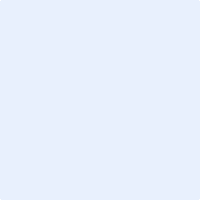 